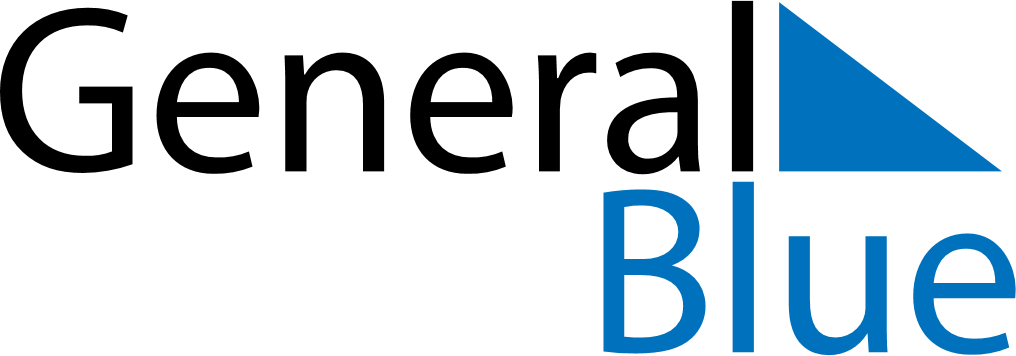 July 2027July 2027July 2027July 2027TanzaniaTanzaniaTanzaniaMondayTuesdayWednesdayThursdayFridaySaturdaySaturdaySunday1233456789101011Saba Saba Day1213141516171718192021222324242526272829303131